Навуковае аб’яднанне вучняў ”Эрудыт”Дэвіз: Кім бы ў жыцці мы не сталі,Абы толькі не стамілісяАдчыняць і дзівіцца,Пакараць і пакарацца.Верыць цуду, верыць людзямПазнаваць заўсёды будзем.Эмблема: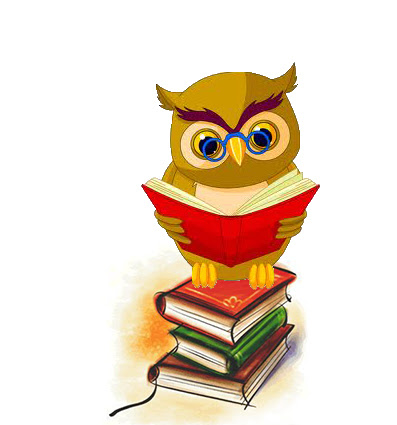 Гімн:1. Планету таямніц, загадак і  прыгодІ радасць новых, нязведаных дарог,Свет, поўны яркіх, сонечных падзей,Нам дорыць шчора  Эрудыт !Прыпеў:Эрудыт - гэта наша сям'я -Будзем разам крочыць заўсёды.І куды б не кідаў  нас лёс,Адшукаем адказы на ўсё мы!2. Наступіць хутка  час,Вызначыць маршруты нам самім!За ўсё, чаму тут вучаць насСардэчна дзякуем мы ім !Клятва:Клянемся мы:Дошкай і крэйдай!Указкай, кніжкай і лінейкай,Артыкулам, сшыткам, ІнтэрнэтамШто пранясем па жыцці ўсім мыЛюбоў да праектаў і навук!Калі будзе страшна - не заплачам,Калі будзе цяжка - пераможам,Перашкоды ўсе пераадолеем,Служыць Радзіме заўсёды будзем!Формы пазнавальнай дзейнасці НАВ "Эрудыт"СемінарДыспутАбмеркаванне паведамленняў, дакладаў, рэфератаўКанферэнцыяЧытанні (літаратурныя, гістарычныя, навуковыя)Абарона (праекта, рэферата)АлімпіядаТурнірВіктарынаАўкцыён ведаўМазгавая атакаБрэйн-рынг, КВЗВусны часопісСустрэча са спецыялістамі, вучонымі, вынаходцамі і рацыяналізатараміПрэс-канферэнцыяГадзіна пытанняў і адказаўКонкурсыАгляд ведаў і ўменняўЭстафета (расказ-эстафета, заданне-эстафета)Пазнавальныя гульніІнтэлектуальны марафонВынік працы навучэнцаў у НАВФарміруецца даследчая кампетэнцыяРазвіваецца інтэлектуальны і творчы патэнцыял праз навукова-даследчую дзейнасцьСтвараецца магчымасць праверыць і развіваць свае здольнасці, прафесійную арыентацыюСклад навуковага аб’яднання вучняў ”Эрудыт“дзяржаўнай установы адукацыі ”Нарацкая сярэдняя школа № 1“2023/2024 н.г.Чаховіч Мацвей – 7 кл.Блажэвіч Анастасія – 8 кл.Янцевіч Валерыя – 9 кл.Ананька Валерыя – 8 кл.Салаўёва Ваерыя – 8 кл.Зявалка Эвяліна – 8 кл.Малафей Аляксандра – 10 кл.Міронаў Дзяніс – 10 кл.Савук Максім – 10 кл.Садоўская Ірына – 7 кл.Казлоўская Кіра – 5 кл.Куцкевіч Андрэй – 8 кл.Шірокі Дзмітрый – 8 кл.Карпаў Данііл – 6 кл.Кібіцкі Іл’я – 4 кл.Дзесюкевіч Ягор – 5 кл.Брэннеэр Таццяна – 4 кл.Крыштафовіч Валерыя – 4 кл.Юргель Аляксей – 5 кл.Жалубоўская Арыяна – 6 кл.Жалубоўская Рэбэка – 6 кл.Вялікая Мілана – 4 кл.Лушчык Мілана – 6 кл.Таразевіч Дзіяна – 7 кл.Находка Вікторыя – 9 кл.Пісарчык Любоў – 9 кл.